 Analysis questions for short texts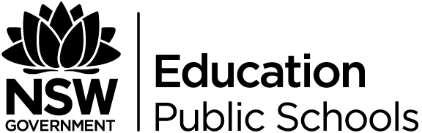 Generic questions for short texts:What individual human experiences are evident in this text? Consider emotional, physical, spiritual, psychological, and social. (Refer to dimensions resource)What collective human experiences are evident in this text? Consider emotional, physical, spiritual, psychological, and social. (Refer to dimensions resource)Identify how purpose, perspective and context has influenced the representation of human experiences?Select two aspects of the human experience (individual or collective) and explain how they are represented in the text.How does the text challenge or affirm assumptions about humanity?How has your engagement with the text deepened / broadened your understanding of humanity and human experiences